A. Contact B. Participants	(Use another form if more than 5 persons)C. Car(s), you will drive for ST 2024	(Use another form if more than 2 cars)D. Accommodation, Boarding, Trips – Price for the entire week from 20 – 27 July 2024E. Special requestF. Free of Charge ActivitiesG. Other Choices – paid (price and conditions to be discussed individually):Deadline to send completed booking form 	17.03.. 2024Date of sending an invoice	01.4. 2024Deadline for payment 	01.5. 2024Hans Erik HansenAadalen 345620 Glamsbjergllhheh@gmail.comBooking Form Škoda Tour 2024 20. – 27. July  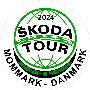 Crew ID:		
ID assigned by last Skoda Tour in CZ, if anyLast NameFirst NameStreet, Nr/NameTown, PostcodeCountryŠkoda club/groupE-mailPhone no.Pos.Last NameFirst NameDate of BirthPassport no.Female
MaleT-shirt sizeT-shirt sizeT-shirt sizeT-shirt sizeT-shirt sizeT-shirt sizeLanguageLanguageLanguagePos.Last NameFirst NameDate of BirthPassport no.Female
MaleSMLXLXXL3XLCZENDE1X2X3X4X5XPos.ModelColourBody type
(estate, hatchback)Engine
(volume, kW)Registration no.Year of production12ItemChild up to 5 yearsChild up to 5 yearsChild 6 – 14 yr.Child 6 – 14 yr.AdultAdultTotalNo of
personsPrice per
person/weekNo of
personsPrice per
person/weekNo of
personsPrice per
person/weekCZKParticipation feeFree250,00 DKR 500,00 DKR Accommodation RoomRoomDinner -
Child 3-10 yr.Dinner -
Child 3-10 yr.Dinner - AdultDinner - AdultTotalNo of
roomsPrice per
room/weekNo of
personsPrice per
person/weekNo of
personsPrice per
person/weekCZK  Single room 3440,00 DKR  Double room inclucive 2 per.5125,00 DKR  1 child in room with adults  875,00 DKR own caravan including electricity and 2 pers4115,00 DKR Half board1025,00 DKR2050,00DKRDog 875,00 DKROrganised tripsChild up to 4 yearsChild up to 4 yearsChild 4 – 11 yr.Child 4 – 11 yr.AdultAdultTotalNo of
personsPrice per
personNo of
personsPrice per
personNo of
personsPrice per
personDKR. bus trip to DecorentFree125,00 DKR310,00 DKR  Trip in your own car to the Sønderjysk cake symphonyFreeFree100,00 DKR200,00 DKRTotal amount for week from 20nd of July to 27th of July 2024	Grand Total : DKRFriends (accommodation nearby, trips together)Friends (accommodation nearby, trips together)Eating (vegetarian etc.):WhateverNr. carsNr. pers.Škoda Tour RallyeBest Decorated and Maintained Car Contest
mandatoryCar service in an Authorised Service Workshop Description :Other e.g. Repair or part/accessory fitmentDetail if known :Whatever